　野菜の皮かき揚げ　材料（１人分）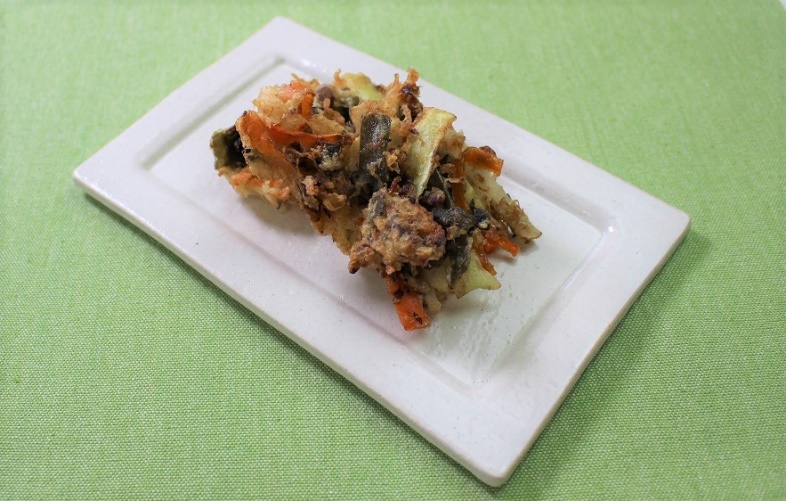 にんじん皮	40gだいこん皮	40g昆布	　30gオクラ	2〜3本[ 衣 ]薄力粉	大さじ３卵	　1個水	大さじ2揚げ油	適量作り方野菜の皮・昆布は3〜4cmの細切りにする。オクラは2cmぐらいに切る。卵を溶き、水を加える。②のボウルに薄力粉を入れてサッと混ぜ①を入れてからめる。揚げ油を170〜180℃に温め、③を食べやすい大きさにまとめて静かに入れる。（周りがカリッとしてきたら裏返す。裏面も）油をよく切り、器に盛って完成。ポイント昆布はふりかけにも使用したもので、しっかり水を切らないと揚げ油に入れたときに跳ねます。揚げたときに、黒く焦げたみたいなのができますが、焦げた訳ではなく昆布なので安心を。捨ててしまいがちな野菜の皮を有効に活用しました。相愛大学　2021年度４回生　卒業研究